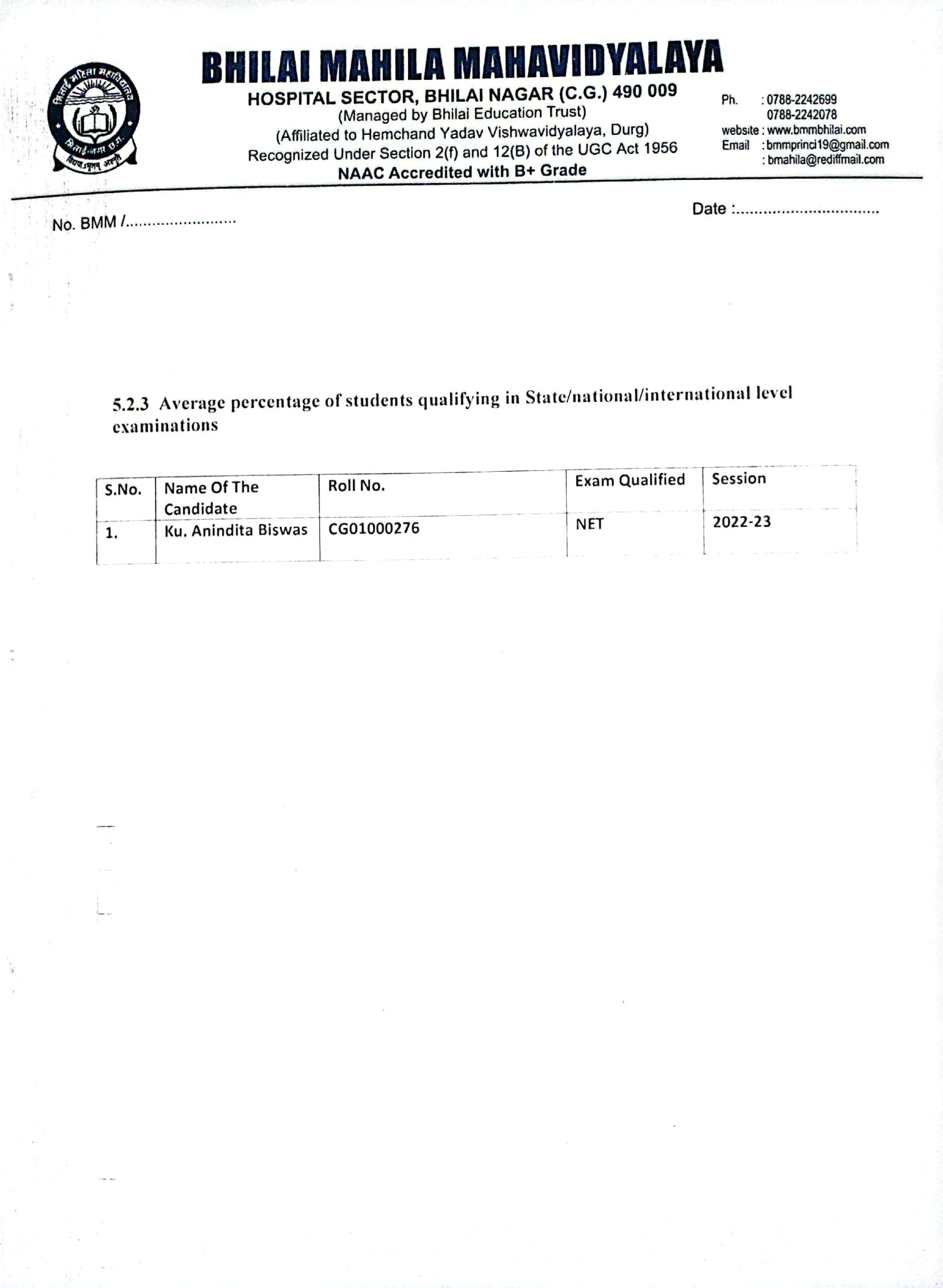 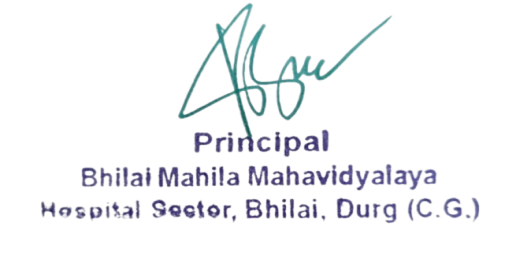 CamScanner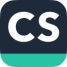 